This is to certify thatSelwyns TravelWas awarded a six star Benchmark rating by BUSK UK for meeting legal and safety compliance background checks.License number: BE0045Membership expires:  28 February 2018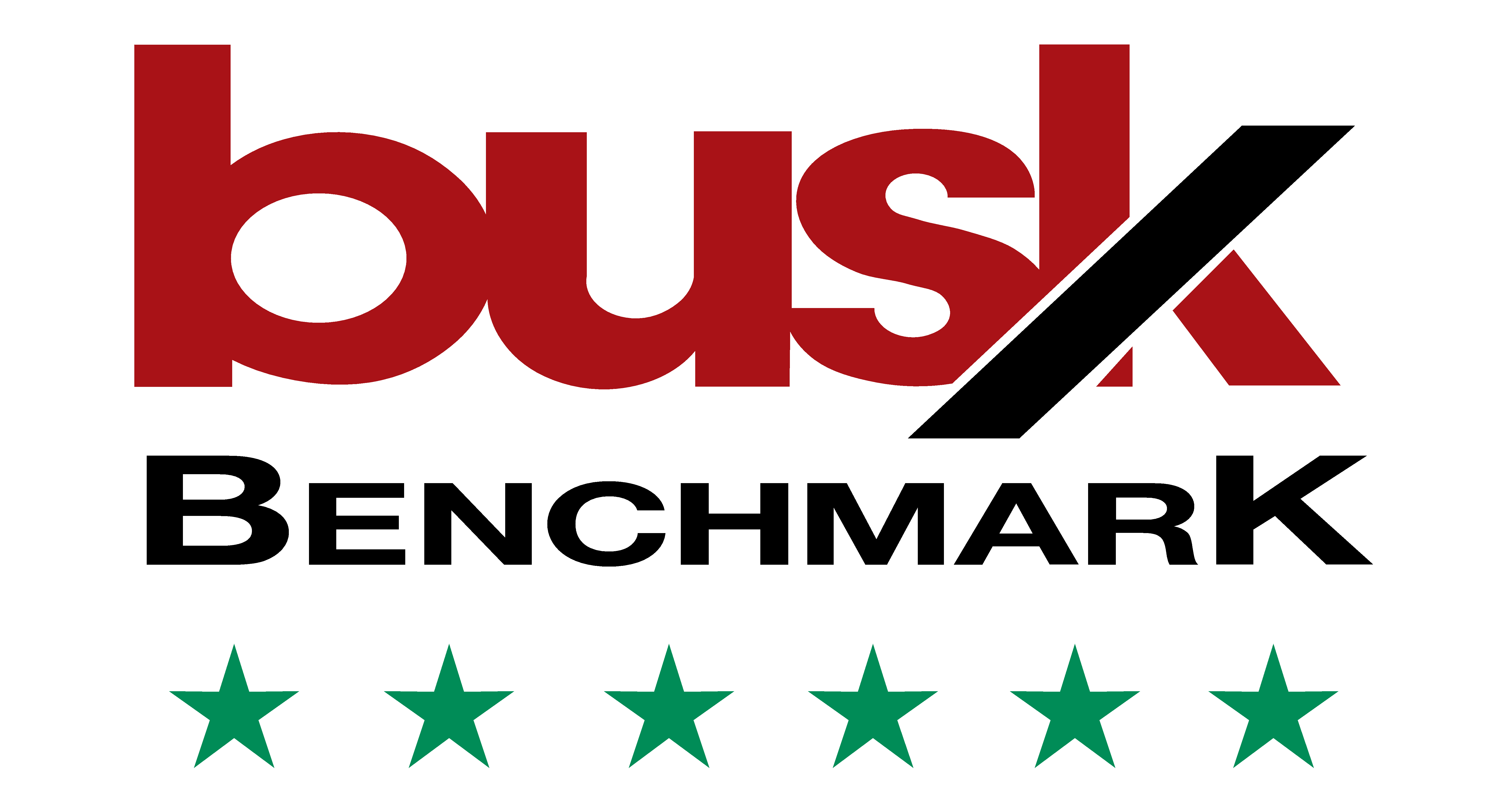 Background checks are carried out independently by: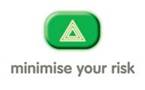 IVTAServicesIndependent Vehicle Test Audit Services